Дежурство по лицею: Чертовских Н.А., Цой А.А. Ответственный исполнитель: Кузнецова Е.В.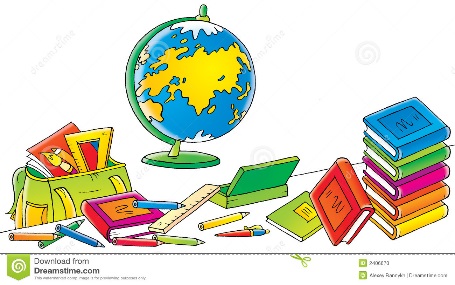 МБОУ «Лицей №1» города Усолье-Сибирское29-30 апреля 2021 годПрограмма XXIII научно-практической конференции«Фантазия. Творчество. Открытие»Во всем мне хочется дойтиДо самой сути. Жить, думать, чувствовать, любить, свершать открытья! Б. ПастернакКогдаГдеЧтоКто29 апреля 2019 год (четверг)29 апреля 2019 год (четверг)29 апреля 2019 год (четверг)29 апреля 2019 год (четверг)11.25-11.45По расписаниюЧас общения 6 – 11 классыКураторы лицейских групп11.45-12.00Актовый залУстановочное совещание экспертов «ФТО» (администрация, педагоги, родители, обучающиеся)Кузнецова Е.В., эксперты 8.30-11.45Актовый зал, конференц-зал, библиотека, кабинеты лицеяПодготовка презентационных площадок для проведения фестиваля проектов Лыкова Л.А., Дамбаев В.Н. Фестиваль проектов «Научный вектор», 6 – 8 классы Фестиваль проектов «Научный вектор», 6 – 8 классы Фестиваль проектов «Научный вектор», 6 – 8 классы Фестиваль проектов «Научный вектор», 6 – 8 классы12.00-13.30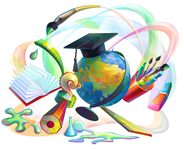 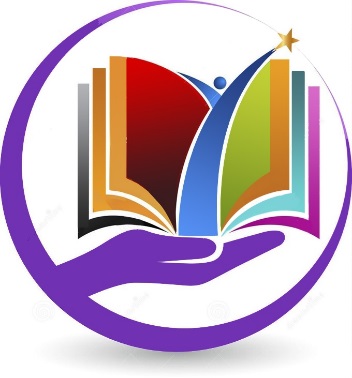 актовый зал, стол 1Проектная группа №1Исаева Т.В.12.00-13.30актовый зал, стол 2Проектная группа №2Вересова Н.В.12.00-13.30актовый зал, стол 3Проектная группа №3Денисенко Е.Б.12.00-13.30актовый зал, стол 4Проектная группа №4Рожкова Е.В.12.00-13.30актовый зал, стол 5Проектная группа №5Давыдова Е.Н.12.00-13.30библиотекаПроектная группа №6Зарубина Н.В.12.00-13.30кабинет 1№1 секция «Биология-1»Тюкавкина М.Г.12.00-13.30конференц-зал№2 секция «Биология-2»Баринова Н.И.12.00-13.30кабинет 2№3 секция «История-1»Баевский А.А.12.00-13.30кабинет 18№4 секция «История-2»Лапко М.Е.12.00-13.30кабинет 4№5 секция «Экономика»Лыкова Л.А.12.00-13.30кабинет 7№6 секция «Экономика-2»Яковчук И.А.12.00-13.30кабинет 12№7 секция «Информатика и физика»Крячко И.Н., Удякова Татьяна Сергеевна, 7ФМ12.00-13.30кабинет 11№8 секция «Филология. Психология»Кулик Т.В., Козлова Оксана Васильевна, 7ФМ12.00-13.30Работа секций 9-10 классыРабота секций 9-10 классы12.00-13.30кабинет 10№1 секция «Биология-1»Рядовкина И.А.12.00-13.30кабинет 9№2 секция «Биология-2»Вавринчук Е.В.12.00-13.30кабинет 16№3 секция «Химия»Браташ С.П.12.00-13.30кабинет 8№4 секция «История»Терехова Г.В.12.00-13.30кабинет 15№5 секция «История-2»Бубнова Н.В.12.00-13.30кабинет 19№6секция «Физика. Робототехника. Инженерия»Цой А.А.12.00-13.30кабинет 20№7 секция «Физика. Робототехника. Инженерия-2»Чертовских Н.А.кабинет 17 «А»№8 секция «Финансовая грамотность. Предпринимательство»Бутко А.А.кабинет 17 «Б»№9 секция «Филология-3»Арефьева М.В.кабинет 21№10 секция «Филология»Кузнецова Е.В.кабинет 5№11 секция «Филология. Психология-2»Пуговкина М.А.13.30-13.45Кабинеты по расписаниюРабота экспертов по выявлению победителей и призёровУчителя-предметники, эксперты, родители13.45 -14.30Кабинеты по расписаниюПодведение итогов конференции, вручение сертификатов участников, дипломов победителей и призеровУчителя-предметники, эксперты, родители30 апреля 2019 год (пятница)30 апреля 2019 год (пятница)30 апреля 2019 год (пятница)30 апреля 2019 год (пятница)8.30-13.00Конференц-зал, 12.10-12.50Час с профессором «Наука – это серьезно и престижно: как стать учёным-исследователем» для обучающихся 9 ФМ профиля Богданович Денис Васильевич, кандидат физико-математических наук. Научный руководитель научно-исследовательской лаборатории лазерной физики; преподаватель Института информационных технологий и анализа данных.8.30-13.00Кабинет 8, 12.10-12.50Час с профессором «Наука – это серьезно и престижно: как стать учёным-исследователем» для обучающихся 9 СГ профиля Даниленко Нина Николаевна, профессор кафедры менеджмента, маркетинга и сервиса, доктор экономических наук БГУ8.30-13.00Кабинет 16, 10.10-10.50Час с профессором «Наука – это серьезно и престижно: как стать учёным-исследователем» для обучающихся 9 класса ХБ профиля Кацанюк Матвей, 11ХБ, Метлицкий Ефим, 11ХБ, Браташ Светлана Петровна8.30-13.00Кабинет 4, 11.00-11.40Час с профессором «Наука – это серьезно и престижно: как стать учёным-исследователем» для обучающихся 10 класса ХБ профиля Клыш Дарья Александровна, студент 3-го курса направления 44.03.05 Педагогическое образование профиль «Биология-Химия». Определение содержания витамина С в различных сортах смородины. Руководитель: доцент кафедры естественнонаучных дисциплин Педагогического института ИГУ  Ирина Владимировна ШкурченкоДуброва Кристина Сергеевна, студент 3-го курса, направления 44.03.05 Педагогическое образование профиль «Биология-Химия». Фитопланктон пелагиали озера Байкал. Руководитель: доцент кафедры естественнонаучных дисциплин Педагогического института ИГУ Евгения Николаевна Максимова. Научный консультант: Светлана Семеновна Воробьева, канд. биол. наук, старший научный сотрудник  Лимнологический институт СО РАНКабинет 9, 11.00-11.40Час с профессором «Наука – это серьезно и престижно: как стать учёным-исследователем» для обучающихся 11 класса ХБ профиля Тирских Валерия Николаевна, студент 3-го курса, направления 44.03.05 Педагогическое образование профиль «Биология-Химия». Влияние талой воды на произрастание семян растений.  Руководитель: доцент кафедры естественнонаучных дисциплин Педагогического института ИГУ  Владимир Александрович ПолыновБагидаева Кристина Леонидовна, студент 3-го курса, направления 44.03.05 Педагогическое образование профиль «Биология-Химия». Профориентационый доклад13.00-14.30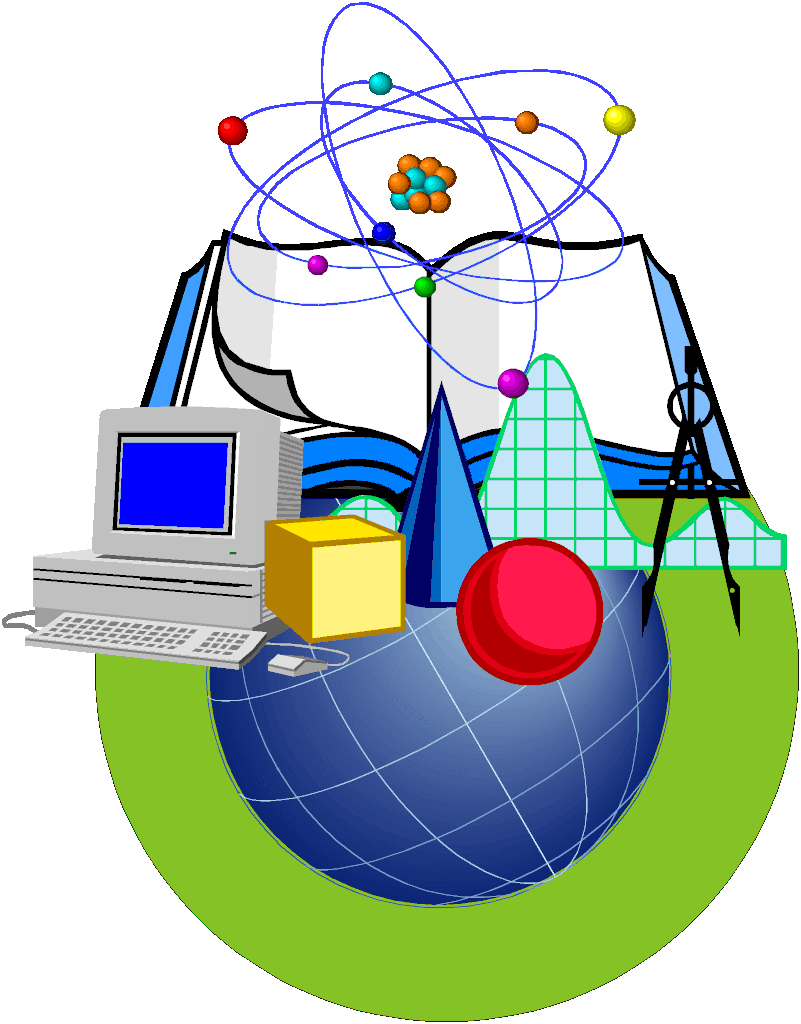 Актовый залТоржественное подведение итогов XXIII научно-практической конференции «Фантазия. Творчество. Открытие»Нечаева В.Г., Кузнецова Е.В., депутат Думы города Усолье-Сибирское VII созыва Сухарев Дмитрий Вячеславович13.00-14.30Спикеры от каждого класса приходят на защиту в актовый зал, класс смотрит трансляцию защиты и выбирает 3 самых-самых-самых проекта в групповых кабинетахСпикеры от каждого класса приходят на защиту в актовый зал, класс смотрит трансляцию защиты и выбирает 3 самых-самых-самых проекта в групповых кабинетахСпикеры от каждого класса приходят на защиту в актовый зал, класс смотрит трансляцию защиты и выбирает 3 самых-самых-самых проекта в групповых кабинетах13.00-14.30Кабинет № 20Защита социальных проектов, 6ФМКураторы лицейских групп, групповые коллективы в качестве экспертов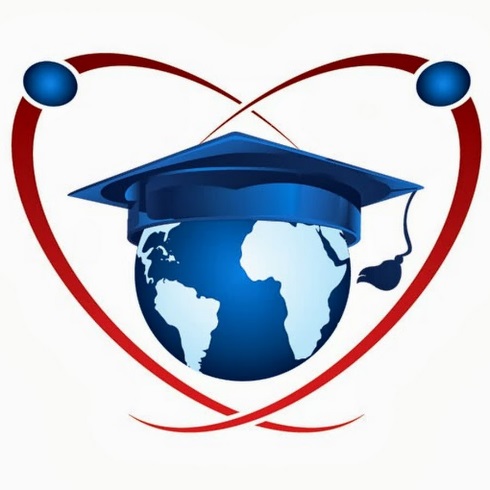 13.00-14.30Кабинет № 11Защита социальных проектов, 6ХБКураторы лицейских групп, групповые коллективы в качестве экспертов13.00-14.30Кабинет № 15Защита социальных проектов, 7ФМКураторы лицейских групп, групповые коллективы в качестве экспертов13.00-14.30Кабинет № 7Защита социальных проектов, 7ХБКураторы лицейских групп, групповые коллективы в качестве экспертов13.00-14.30Кабинет № 19Защита социальных проектов, 8ФМКураторы лицейских групп, групповые коллективы в качестве экспертов13.00-14.30Кабинет № 1Защита социальных проектов, 8ХБКураторы лицейских групп, групповые коллективы в качестве экспертов13.00-14.30Кабинет № 12Защита социальных проектов, 9ФМКураторы лицейских групп, групповые коллективы в качестве экспертов13.00-14.30Кабинет № 16Защита социальных проектов, 9ХБКураторы лицейских групп, групповые коллективы в качестве экспертов13.00-14.30Кабинет № 8Защита социальных проектов, 9СГКураторы лицейских групп, групповые коллективы в качестве экспертов13.00-14.30Кабинет № 10Защита социальных проектов, 10 ТКураторы лицейских групп, групповые коллективы в качестве экспертов13.00-14.30Кабинет № 4Защита социальных проектов, 10 ЕКураторы лицейских групп, групповые коллективы в качестве экспертов13.00-14.30Кабинет № 5Защита социальных проектов, 10 ГКураторы лицейских групп, групповые коллективы в качестве экспертов13.00-14.30Кабинет № 2Защита социальных проектов, 11ФМКураторы лицейских групп, групповые коллективы в качестве экспертов13.00-14.30Кабинет № 9Защита социальных проектов, 11ХБКураторы лицейских групп, групповые коллективы в качестве экспертов13.00-14.30Кабинет № 18Защита социальных проектов, 11СГКураторы лицейских групп, групповые коллективы в качестве экспертов14.30-14.505АРабота экспертов по выявлению победителей и призёров, отчёт по критериальной карте Координаторы групп 15.10№8Подведение итоговНечаева В.Г., Борис Н.А., Кузнецова Е.В. педагогический коллектив